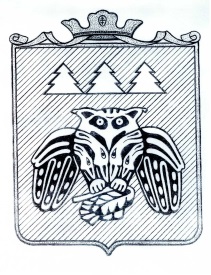 ПОСТАНОВЛЕНИЕадминистрации муниципального образованиямуниципального района «Сыктывдинский»«Сыктывдiн» муниципальнöй районын муниципальнöй юкöнса администрациялöнШУÖМот 21 декабря 2020 года                                                                                              № 12/1746Руководствуясь частью 4 статьи 14 Федерального закона от  6 октября 2003 года    №131-ФЗ «Об общих принципах организации местного самоуправления в Российской Федерации», частью 6 статьи 4, частью 10 статьи 5, частью 5 статьи 13 Федерального закона от 08 ноября 2007 года  № 257 – ФЗ от 08.11.2007г. «Об автомобильных дорогах и о дорожной деятельности в Российской Федерации и о внесении изменений в отдельные законодательные акты Российской Федерации», администрация муниципального образования муниципального района «Сыктывдинский»ПОСТАНОВЛЯЕТ:1. Утвердить перечень автомобильных дорог общего пользования местного значения муниципального образования муниципального района «Сыктывдинский» согласно приложению.2. Признать утратившими силу следующие постановления администрации муниципального образования муниципального района «Сыктывдинский»:- от 13 мая 2015 года № 5/769 «Об утверждении перечня автомобильных дорог общего пользования местного значения муниципального образования муниципального района «Сыктывдинский»;- от 11 октября 2016 года № 10/1517 «О внесении дополнений в приложение к постановлению администрации муниципального образования муниципального района «Сыктывдинский» от 13 мая 2015 года № 5/769 «Об утверждении перечня автомобильных дорог общего пользования местного значения муниципального образования муниципального района «Сыктывдинский»;- от 30 марта 2017 года № 3/440 «О внесении дополнений в приложение к постановлению администрации муниципального образования муниципального района «Сыктывдинский» от 13 мая 2015 года  № 5/769 «Об утверждении перечня автомобильных дорог общего пользования местного значения муниципального образования муниципального района «Сыктывдинский»;- от 24 августа 2017 года № 8/1495 «О внесении изменений в постановление администрации муниципального образования муниципального района «Сыктывдинский» от 13 мая 2015 года № 5/769 «Об утверждении перечня автомобильных дорог общего пользования местного значения муниципального образования муниципального района «Сыктывдинский»;- от 9 октября 2017 года № 10/1744 «О внесении изменений в постановление администрации муниципального образования муниципального района «Сыктывдинский» от 13 мая 2015 года № 5/769 «Об утверждении перечня автомобильных дорог общего пользования местного значения муниципального образования муниципального района «Сыктывдинский».3.Контроль за исполнением настоящего постановления оставляю за собой.4.Настоящее постановление вступает в силу со дня его официального опубликования  Заместитель руководителяадминистрации муниципального района                                      	                 А.В. КоншинПриложение к постановлению администрации МО МР «Сыктывдинский» от 21 декабря 2020 года № 12/1746Перечень автомобильных дорог общего пользования местного значения муниципального образования муниципального района «Сыктывдинский»Об утверждении перечня автомобильных дорог общего пользования местного значения муниципального образования муниципального района «Сыктывдинский»№ п/пИдентификационный номерНаименование автомобильной дорогиПротяженность, кмКатегорияТип покрытия1.87 228 ОП МР 001с. Слудка – д. Ипатово – д. Шыладор,в том числе:20,791.87 228 ОП МР 001с. Слудка – д. Ипатово10,8IVусовершенствованный1.87 228 ОП МР 001По д. Ипатово1,2IVусовершенствованный1.87 228 ОП МР 001д. Ипатово – д. Шыладор,  в том числе:8,21.87 228 ОП МР 0017,7IVусовершенствованный1.87 228 ОП МР 0010,5IVпереходный1.87 228 ОП МР 001По д. Шыладор0,59IVусовершенствованный2.87 228 ОП МР 002По д. Прокопьевка0,26IVусовершенствованный3.87 228 ОП МР 003Подъезд к д. Красная, в том числе:11,814043.87 228 ОП МР 003Подъезд к с. Часово1,99733IVусовершенствованный3.87 228 ОП МР 003По с. Часово2,28706IVусовершенствованный3.87 228 ОП МР 003с. Часово – д. Красная6,61115IVусовершенствованный3.87 228 ОП МР 003По д. Красная0,9185IVусовершенствованный4.87 228 ОП МР 004По д. Большая Слуда1,0IVусовершенствованный5.87 228 ОП МР 005Подъезд к д. Парчег,в том числе:8,755.87 228 ОП МР 005Подъезд к с. Зеленец0,05IVусовершенствованный5.87 228 ОП МР 005По с. Зеленец3,1IVусовершенствованный5.87 228 ОП МР 005с. Зеленец – д. Чукачой0,5IVусовершенствованный5.87 228 ОП МР 005с. Зеленец - д. Чукачой0,25IVусовершенствованный5.87 228 ОП МР 005По д. Чукачой0,9IVусовершенствованный5.87 228 ОП МР 005д. Чукачой – м. Вилядь1,7IVусовершенствованный5.87 228 ОП МР 005д. Чукачой – м. Вилядь0,45IVусовершенствованный5.87 228 ОП МР 005По м. Вилядь д. Парчег0,5IVусовершенствованный5.87 228 ОП МР 005м. Вилядь - д. Парчег0,9IVусовершенствованный5.87 228 ОП МР 005По д. Парчег0,4IVусовершенствованный6.87 228 ОП МР 006Подъезд к д. Морово, в том числе:2,06.87 228 ОП МР 006Подъезд к д. Морово1,5IVусовершенствованный6.87 228 ОП МР 006По д. Морово0,5IVусовершенствованный7.87 228 ОП МР 007По с. Лэзым3,162IVусовершенствованный8.87 228 ОП МР 008Подъезд к пст. Верхний Мырты-Ю3,3IVусовершенствованный9.87 228 ОП МР 009Подъезд к д. Гавриловка, в том числе:1,159.87 228 ОП МР 009Подъезд к д. Гавриловка0,65IVпереходный9.87 228 ОП МР 009По д. Гавриловка, в том числе:0,59.87 228 ОП МР 0090,25Vпереходный9.87 228 ОП МР 0090,25IVпереходный10.87 228 ОП МР 010Подъезд к д. Граддор, в том числе:0,7810.87 228 ОП МР 010Подъезд к д. Граддор0,5IVусовершенствованный10.87 228 ОП МР 010По д.Граддор0,28IVусовершенствованный11.87 228 ОП МР 011По с. Шошка4,4IV11.87 228 ОП МР 011км 0 + 000 – км 3+3703,37IVусовершенствованный11.87 228 ОП МР 011км 3 + 370 – км 4+4001,03Vгрунтовый12.87 228 ОП МР 012Подъезд к м. Соколовка, в том числе:6,312.87 228 ОП МР 0120,6IVусовершенствованный12.87 228 ОП МР 0125,7IVпереходный13.87 228 ОП МР 013Подъезд к Важъель-Ю0,135IVусовершенствованный14.87 228 ОП МР 014Подъезд  к дачному обществу "Тыла-Ю"0,86Vусовершенствованный15.87 228 ОП МР 015д. Савапиян – с. Пажга – д. Жуэд7,7IVусовершенствованный16.87 228 ОП МР 016Подъезд к с. Пажга от автомобильной дороги "Вятка"0,648IVусовершенствованный17.87 228 ОП МР 017По с. Выльгорт3,177IVусовершенствованный18.87 228 ОП МР 018Подъезд к м. Пичипашня1,31IVусовершенствованный19.87 228 ОП МР 019Подъезд км. Еля-ты2,45Vусовершенствованный20.87 228 ОП МР 020Подъезд ккварталу «13» с. Выльгорт2,13IVусовершенствованный21.87 228 ОП МР 021м. Мыргаиб – с. Ыб – м. Волокул12,0IVусовершенствованный22.87 228 ОП МР 022По с. Ыб1,742IVусовершенствованный23.87 228 ОП МР 023Подъезд к плотине на р. Нювчим2,36IVусовершенствованный24.87 228 ОП МР 024По пст Нювчим0,112IVусовершенствованный25.87 228 ОП МР 025По пст. Яснэг, в том числе:2,525.87 228 ОП МР 025км 0+000 – км 0+5990,599Vгрунтовый25.87 228 ОП МР 025км 0+599 – км 2+5001,901Vгрунтовый26.  87 228 ОП МР 026пст. Позялэм – д. Большая Парма0,5Vгрунтовый27.  87 228 ОП МР 027Подъезд к пст. Позялэм0,1Vгрунтовый28.87 228 ОП МР 028Подъезд к пст. Усть-Пожег1,2Vпереходный29.87 228 ОП МР 029Подъезд к пст. Пычим4,5IVгрунтовый30.87 228 ОП МР 030Подъезд к д. Тупицыно0,5Vгрунтовый31.87 228 ОП МР 031Подъезд к пст. Язель0,4Vгрунтовый32.87 228 ОП МР 032Подъезд к пст. Яснэг (от а/д м.Мыргаиб – с. Ыб – м. Волокул) (за исключением понтонного моста через переправу р.Сысола), в том числе:4,26832.87 228 ОП МР 0321,104IVусовершенствованный32.87 228 ОП МР 0323,164IVпереходный 33.87 228 ОП МР 033пст. Яснэг – пст. Кемьяр (от а/д Краснозатонский – Нювчим – Яснэг)20,0Vгрунтовый34.87 228 ОП МР 034с. Озел - граница Сыктывдинского района5,4Vгрунтовый35.87 228 ОП МР 035с. Озел – д. Сейты7,0Vгрунтовый36.87 228 ОП МР 037пст. Кемьяр – пст. Мет-Устье4,0Vгрунтовый37.87 228 ОП МР 038м. Койты – п. Мандач25,0Vпереходный38.87 228 ОП МР 039По с. Палевицы2,517IVусовершенствованный39.87 228 ОП МР 040с. Палевицы – д. Сотчемвыв1,085IVусовершенствованный40.87 228 ОП МР 041По д. Сотчемвыв1,616IVусовершенствованный41.87 228 ОП МР 042По с. Шошка0,142IVусовершенствованный42.87 228 ОП МР 0431 микрорайон – м.Чибин0,863Vусовершенствованный43.87 228 ОП МР 044Подъезд к м. ПМК от автомобильной дороги «Вятка»1,646Vусовершенствованный44.87 228 ОП МР 045Подъезд к п. Гарьинский0,816Vусовершенствованный45.87 228 ОП МР 046Подъезд к кладбищу д. Савапиян1,051Vгрунтовый46.87 228 ОП МР 047Подъезд к ферме ООО «Пажга»0,404Vгрунтовый47.87 228 ОП МР 048Дорога к огородам0,6Vгрунтовый48.87 228 ОП МР 049Дорога к производственной базе0,29Vусовершенствованный49.87 228 ОП МР 050Подъезд к сапоговаляльной фабрике1,562Vусовершенствованный50.87 228 ОП МР 051По ул. Гагарина1,2Vусовершенствованный